Madrid, 11 de noviembre de 2019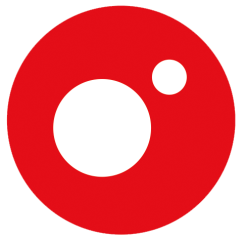 PROGRAMACIÓN DE CUATRO PARA EL MARTES 12 DE NOVIEMBRE12/11/2019MARTESCUATROH.PrevCalf.Programa                                                            Ep. /Serie7:00TPEL ZAPPING DE SURFEROS: LO MEJOR397:45+7GYM TONY XS898:50TPEL CONCURSO DEL AÑO2189:40+12ALERTA COBRA: 'RESURRECCIÓN (1ª Parte)'26510:40+12ALERTA COBRA: 'RESURRECCIÓN (2ª Parte)'26611:35+12ALERTA COBRA: 'AMOR SIN ALIENTO'32712:40-EL TIEMPO1.83912:45+12MUJERES Y HOMBRES Y VICEVERSA2.87113:55TPEL CONCURSO DEL AÑO299Alba y Fran, una pareja de novios malagueños, llegan a ‘El Concurso del Año’ dispuestos a conseguir los 50.000 euros del premio. Desean realizar un inolvidable viaje  por Tailandia y el sudeste asiático, pero para lograr su sueño tendrán que adivinar la edad de seis desconocidos, entre los que se encontrará la actriz Beatriz Rico.15:00-NOTICIAS CUATRO DEPORTES3.22415:25-DEPORTES CUATRO3.22415:45+12TODO ES MENTIRA21517:00+7TODO ES MENTIRA BIS21517:35+7CUATRO AL DÍA18519:25+7ME QUEDO CONTIGO5720:20-EL TIEMPO1.80520:25-DEPORTES CUATRO 22.42020:30+16GH VIP DIARIO3921:30+12FIRST DATES1.012El restaurante del amor abre sus puertas a Tomás, un viudo de 76 años que vive en Mallorca y que desea poner fin a su soledad. Conocerá a Antonia, una viuda que reside en Lérida y que se considera muy entregada en el amor. Otro de los invitados de la noche será David, un informático de 40 años algo tímido. Probará suerte con Erica, una mujer de 35 que ha dado un giro a su vida para ser más feliz. Además, Jordi, un estudiante leridano de Ingeniería informática, tratará de encontrar el amor junto a Lisa, una estudiante de Filología Hispánica de origen siberiano afincada en Guipúzcoa.22:45+16GH VIP: LÍMITE 48 HORAS9Adara, Joao o Hugo. Uno de los tres nominados se salvará del proceso de expulsión que culminará este jueves con uno de ellos fuera de la casa. Además, Hugo será el próximo concursante en dibujar su ‘curva de la vida’ en una velada en la que los espectadores tomarán a través de la app del concurso una importante decisión relacionada con la nueva prueba semanal, que arrancará durante el programa con el título de ‘La casa domótica’. Por otro lado, podrán verse los porcentajes de votos acumulados por los nominados y tendrán lugar los alegatos desde el exterior. Por último, se mostrarán las reacciones de los concursantes durante la proyección exclusiva de ‘Si yo fuera rico’, comedia producida por Telecinco Cinema que llega este viernes a los cines. Cuatro de sus intérpretes, Alexandra Jiménez, Adrián Lastra, Franky Martín y Paula Echevarría, estarán en el plató.1:45+16GH VIP: LA CASA EN DIRECTO302:45+16GH VIP DIARIO393:30TPPURO CUATRO4:00TPLA TIENDA EN CASA5:15TPPURO CUATRO